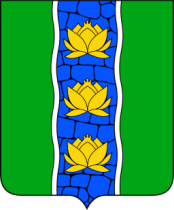 АДМИНИСТРАЦИЯ КУВШИНОВСКОГО РАЙОНАПОСТАНОВЛЕНИЕ24.10.2016 г.                                    г. Кувшиново                                     № 438-1 О внесении изменений в постановлениеадминистрации Кувшиновского районаот 07.06.2016  № 287Руководствуясь решением Собрания депутатов Кувшиновского района от 14.12.2016 №118 «О внесении изменений в решение Собрания депутатов Кувшиновского района от 24.12.2015 № 66 «О бюджете муниципального образования «Кувшиновский район» Тверской области на 2016»», Порядком принятия решений о  разработке муниципальных программ, формирования, реализации  и проведения оценки эффективности реализации муниципальных программ, утвержденным постановлением администрации Кувшиновского района от 15.10.2013  № 462, ПОСТАНОВЛЯЮ:Внести в постановление администрации Кувшиновского района от 07.06.2016 № 287 «Об утверждении муниципальной программы «Развитие отрасли «Культура» на 2015-2017 годы» (в редакции постановления от 31.12. 2015 № 522), следующие изменения:Раздел «Объемы и источники финансирования муниципальной программы по годам ее реализации  в разрезе подпрограмм» в паспорте программы изложить в следующей редакции:Раздел 3 «Программы», подраздел 1 «Подпрограмма 1 «Развитие дополнительного образования детей»», главу 3 «Объем финансовых ресурсов, необходимых для реализации подпрограммы» читать в новой редакции:п. 33. Общий объем бюджетных ассигнований, выделенных на реализацию подпрограммы 1 «Развитие дополнительного образования детей», составляет 8940,9 тыс.руб., в том числе внебюджетные средства – 355,5 тыс.руб.п. 34. Объем бюджетных ассигнований, выделенных на реализацию подпрограммы 1, по годам реализации муниципальной программы в разрезе задач подпрограммы 1 приведен в таблице 1.   Таблица 1.Раздел 3 «Программы», подраздел 2 «Подпрограмма 2 «Сохранение и развитие культурного потенциала Кувшиновского района», главу 2 «Объем финансовых ресурсов, необходимых для реализации подпрограммы»  читать в новой редакции:п. 45. Общий объем бюджетных ассигнований, выделенный на реализацию подпрограммы 2 «Сохранение и развитие культурного потенциала Кувшиновского района», составляет 60739,2 тыс.руб., в том числе внебюджетные средства 1717,9 тыс.руб.п. 46. Объем бюджетных ассигнований, выделенный на реализацию подпрограммы 2, по годам реализации муниципальной программы в разрезе задач приведен в таблице 2.   Таблица 2.Приложение 1 к муниципальной программе «Развитие отрасли «Культура»»  изложить в новой редакции (приложение)2. Настоящее постановление подлежит размещению на официальном сайте администрации Кувшиновского района в сети «Интернет» http: kuvshinovo.adm.ru.Глава администрации Кувшиновского района                                        М.С. АваевОбъемы и источники финансирования муниципальной программы по годам ее реализации в разрезе подпрограммОбщий объем финансирования программы 67606,7 –тыс.руб. - бюджет муниципального образования «Кувшиновский район», 2073,4 тыс.руб. – внебюджетные средстваОбщий объем финансирования программы 67606,7 –тыс.руб. - бюджет муниципального образования «Кувшиновский район», 2073,4 тыс.руб. – внебюджетные средстваОбщий объем финансирования программы 67606,7 –тыс.руб. - бюджет муниципального образования «Кувшиновский район», 2073,4 тыс.руб. – внебюджетные средстваОбщий объем финансирования программы 67606,7 –тыс.руб. - бюджет муниципального образования «Кувшиновский район», 2073,4 тыс.руб. – внебюджетные средстваОбщий объем финансирования программы 67606,7 –тыс.руб. - бюджет муниципального образования «Кувшиновский район», 2073,4 тыс.руб. – внебюджетные средстваНомер подпрограммы201520162017ИтогоПодпрограмма 1-бюджет МО «Кувшиновский район»- внебюджетные средства2888,3130,53163,3125,02533,8100,08585,4355,5Подпрограмма 2- бюджет МО «Кувшиновский район»- внебюджетные средства20081,1312,324015,2591,814925,0813,859021,31717,9Всего:- бюджет МО «Кувшиновский район»- внебюджетные средства22969,4442,827178,5716,817458,8913,867606,72073,4Годы реализации муниципальной программыОбъем бюджетных ассигнований, выделенный на реализацию подпрограммы 1 «Развитие дополнительного образования детей», 8940,9 тыс.руб., в том числе внебюджетные средства – 355,5 тыс.руб.Объем бюджетных ассигнований, выделенный на реализацию подпрограммы 1 «Развитие дополнительного образования детей», 8940,9 тыс.руб., в том числе внебюджетные средства – 355,5 тыс.руб.Итого, тыс.руб.Задача 1. «Удовлетворение потребностей населения в получении услуг дополнительного образования»Задача2.   «Повышение квалификации педагогических работников отрасли «Культура»»2015 г.-бюджет МО «Кувшиновский район»-внебюджетные  средства3018,82888,3130,503018,82888,3130,52016 г.- бюджет МО «Кувшиновский район»-внебюджетные средства3288,33163,3125,003288,33163,3125,02017 г.- бюджет МО «Кувшиновский район»-внебюджетные средства2633,82533,8100,002633,82533,8100,0Всего, тыс.руб.- бюджет МО «Кувшиновский район»-внебюджетные средства8940,98585,4355,508940,98585,4355,5Годы реализации муниципальной программыОбъем бюджетных ассигнований, выделенный на реализацию подпрограммы 2 «Сохранение и развитие культурного потенциала Кувшиновского района», 60739,2 тыс.руб., в том числе внебюджетные средства – 1717,9 тыс.руб.Объем бюджетных ассигнований, выделенный на реализацию подпрограммы 2 «Сохранение и развитие культурного потенциала Кувшиновского района», 60739,2 тыс.руб., в том числе внебюджетные средства – 1717,9 тыс.руб.Итого, тыс.руб.Задача 1. «Удовлетворение потребностей населения в получении услуг культурно-досугового обслуживания населения»Задача2.   «Оптимизация сети культурно-досуговых учреждений»2015 г.-бюджет МО «Кувшиновский район»-внебюджетные  средства20393,420081,1312,3020393,420081,1312,32016 г.- бюджет МО «Кувшиновский район»-внебюджетные средства24607,024015,2591,8024607,024015,2591,82017 г.- бюджет МО «Кувшиновский район»-внебюджетные средства15738,814925,0813,8015738,814925,0813,8Всего, тыс.руб.- бюджет МО «Кувшиновский район»-внебюджетные средства60739,259021,31717,960739,259021,31717,9